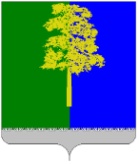 Муниципальное образование Кондинский районХанты-Мансийского автономного округа – ЮгрыАДМИНИСТРАЦИЯ КОНДИНСКОГО РАЙОНАПОСТАНОВЛЕНИЕВ соответствии со статьей 179 Бюджетного кодекса Российской Федерации, решением Думы Кондинского района от 19 мая 2023 года № 1021 «О внесении изменений в решение Думы Кондинского района от 23 декабря 2022 года № 962 «О бюджете муниципального образования Кондинский район на 2023 год и на плановый период 2024 и 2025 годов», постановлением администрации Кондинского района от 29 декабря 2022 года № 2840                           «О внесении изменения в постановление администрации Кондинского района от 30 декабря 2021 года № 2946 «О бюджетном прогнозе муниципального образования Кондинский район на долгосрочный период до 2027 года», администрация Кондинского района постановляет:1. Внести в постановление администрации Кондинского района                          от 07 ноября 2022 года № 2403 «О муниципальной программе Кондинского района «Развитие культуры и искусства» следующие изменения:В приложении к постановлению:1.1. Строки «Параметры финансового обеспечения муниципальной программы», «Параметры финансового обеспечения региональных проектов, проектов автономного округа и проектов Кондинского района, реализуемых в Кондинском районе» Паспорта муниципальной программы изложить в новой редакции (приложение 1).1.2. Таблицу 1 изложить в новой редакции (приложение 2).2. Обнародовать постановление в соответствии с решением Думы Кондинского района от 27 февраля 2017 года № 215 «Об утверждении Порядка опубликования (обнародования) муниципальных правовых актов и другой официальной информации органов местного самоуправления муниципального образования Кондинский район» и разместить на официальном сайте органов местного самоуправления Кондинского района Ханты-Мансийского автономного округа – Югры. 3. Постановление вступает в силу после его обнародования.са/Банк документов/Постановления 2023Приложение 1к постановлению администрации районаот 10.07.2023 № 734Приложение 2к постановлению администрации районаот 10.07.2023 № 734Таблица 1Распределение финансовых ресурсов муниципальной программы (по годам)от 10 июля 2023 года№ 734 пгт. МеждуреченскийО внесении изменений в постановление администрации Кондинского района от 07 ноября 2022 года № 2403«О муниципальной программе Кондинского района «Развитие культуры и искусства»Исполняющий обязанности главы районаА.В.КривоноговПараметры финансового обеспечения муниципальной программыИсточники финансированияИсточники финансированияРасходы по годам (тыс. рублей)Расходы по годам (тыс. рублей)Расходы по годам (тыс. рублей)Расходы по годам (тыс. рублей)Расходы по годам (тыс. рублей)Расходы по годам (тыс. рублей)Расходы по годам (тыс. рублей)Расходы по годам (тыс. рублей)Расходы по годам (тыс. рублей)Параметры финансового обеспечения муниципальной программыИсточники финансированияИсточники финансированиявсеговсего202320232024202420252026-20302026-2030Параметры финансового обеспечения муниципальной программывсеговсего1 918 882,61 918 882,6324 516,3324 516,3252 318,5252 318,5223 674,61 118 373,21 118 373,2Параметры финансового обеспечения муниципальной программыфедеральный бюджетфедеральный бюджет19 477,819 477,815 478,315 478,33 711,53 711,548,0240,0240,0Параметры финансового обеспечения муниципальной программыбюджет автономного округабюджет автономного округа24 043,924 043,99 985,69 985,66 925,56 925,51 188,85 944,05 944,0Параметры финансового обеспечения муниципальной программыместный бюджетместный бюджет1 875 360,91 875 360,9299 052,4299 052,4241 681,5241 681,5222 437,81 112 189,21 112 189,2Параметры финансового обеспечения муниципальной программыиные источники финансированияиные источники финансирования0,00,00,00,00,00,00,00,00,0Параметры финансового обеспечения муниципальной программыСправочно: Межбюджетные трансферты городским и сельским поселениям районаСправочно: Межбюджетные трансферты городским и сельским поселениям района5 976,25 976,25 976,25 976,20,00,00,0 0,0 0,0Параметры финансового обеспечения региональных проектов, проектов автономного округа и проектов Кондинского района, реализуемых в Кондинском районеИсточникифинансированияИсточникифинансированияРасходы по годам (тыс. рублей)Расходы по годам (тыс. рублей)Расходы по годам (тыс. рублей)Расходы по годам (тыс. рублей)Расходы по годам (тыс. рублей)Расходы по годам (тыс. рублей)Расходы по годам (тыс. рублей)Расходы по годам (тыс. рублей)Расходы по годам (тыс. рублей)Параметры финансового обеспечения региональных проектов, проектов автономного округа и проектов Кондинского района, реализуемых в Кондинском районеИсточникифинансированияИсточникифинансированиявсеговсего2023202320242024202520252026-2030Параметры финансового обеспечения региональных проектов, проектов автономного округа и проектов Кондинского района, реализуемых в Кондинском районеПортфель проектов «Культура» (срок реализации 01 января 2019 года - 31 декабря 2024 года)Портфель проектов «Культура» (срок реализации 01 января 2019 года - 31 декабря 2024 года)Портфель проектов «Культура» (срок реализации 01 января 2019 года - 31 декабря 2024 года)Портфель проектов «Культура» (срок реализации 01 января 2019 года - 31 декабря 2024 года)Портфель проектов «Культура» (срок реализации 01 января 2019 года - 31 декабря 2024 года)Портфель проектов «Культура» (срок реализации 01 января 2019 года - 31 декабря 2024 года)Портфель проектов «Культура» (срок реализации 01 января 2019 года - 31 декабря 2024 года)Портфель проектов «Культура» (срок реализации 01 января 2019 года - 31 декабря 2024 года)Портфель проектов «Культура» (срок реализации 01 января 2019 года - 31 декабря 2024 года)Портфель проектов «Культура» (срок реализации 01 января 2019 года - 31 декабря 2024 года)Портфель проектов «Культура» (срок реализации 01 января 2019 года - 31 декабря 2024 года)Параметры финансового обеспечения региональных проектов, проектов автономного округа и проектов Кондинского района, реализуемых в Кондинском районевсеговсего34 128,234 128,224 246,124 246,19 882,19 882,10,00,00,0Параметры финансового обеспечения региональных проектов, проектов автономного округа и проектов Кондинского района, реализуемых в Кондинском районефедеральный бюджетфедеральный бюджет19 089,419 089,415 428,115 428,13 661,33 661,30,00,00,0Параметры финансового обеспечения региональных проектов, проектов автономного округа и проектов Кондинского района, реализуемых в Кондинском районебюджет автономного округабюджет автономного округа14 216,814 216,88 490,18 490,15 726,75 726,70,00,00,0Параметры финансового обеспечения региональных проектов, проектов автономного округа и проектов Кондинского района, реализуемых в Кондинском районеместный бюджетместный бюджет822,0822,0327,9327,9494,1494,10,00,00,0Параметры финансового обеспечения региональных проектов, проектов автономного округа и проектов Кондинского района, реализуемых в Кондинском районеиные источники финансированияиные источники финансирования0,00,00,00,00,00,00,00,00,0Параметры финансового обеспечения региональных проектов, проектов автономного округа и проектов Кондинского района, реализуемых в Кондинском районеРегиональный проект «Культурная среда» (срок реализации 01 января 2019 года - 31 декабря 2024 года)Региональный проект «Культурная среда» (срок реализации 01 января 2019 года - 31 декабря 2024 года)Региональный проект «Культурная среда» (срок реализации 01 января 2019 года - 31 декабря 2024 года)Региональный проект «Культурная среда» (срок реализации 01 января 2019 года - 31 декабря 2024 года)Региональный проект «Культурная среда» (срок реализации 01 января 2019 года - 31 декабря 2024 года)Региональный проект «Культурная среда» (срок реализации 01 января 2019 года - 31 декабря 2024 года)Региональный проект «Культурная среда» (срок реализации 01 января 2019 года - 31 декабря 2024 года)Региональный проект «Культурная среда» (срок реализации 01 января 2019 года - 31 декабря 2024 года)Региональный проект «Культурная среда» (срок реализации 01 января 2019 года - 31 декабря 2024 года)Региональный проект «Культурная среда» (срок реализации 01 января 2019 года - 31 декабря 2024 года)Региональный проект «Культурная среда» (срок реализации 01 января 2019 года - 31 декабря 2024 года)Параметры финансового обеспечения региональных проектов, проектов автономного округа и проектов Кондинского района, реализуемых в Кондинском районевсеговсего34 128,234 128,224 246,124 246,19 882,19 882,10,00,00,0Параметры финансового обеспечения региональных проектов, проектов автономного округа и проектов Кондинского района, реализуемых в Кондинском районефедеральный бюджетфедеральный бюджет19 089,419 089,415 428,115 428,13 661,33 661,30,00,00,0Параметры финансового обеспечения региональных проектов, проектов автономного округа и проектов Кондинского района, реализуемых в Кондинском районебюджет автономного округабюджет автономного округа14 216,814 216,88 490,18 490,15 726,75 726,70,00,00,0Параметры финансового обеспечения региональных проектов, проектов автономного округа и проектов Кондинского района, реализуемых в Кондинском районеместный бюджетместный бюджет822,0822,0327,9327,9494,1494,10,00,00,0Параметры финансового обеспечения региональных проектов, проектов автономного округа и проектов Кондинского района, реализуемых в Кондинском районеиные источники финансированияиные источники финансирования0,00,00,00,00,00,00,00,00,0Параметры финансового обеспечения региональных проектов, проектов автономного округа и проектов Кондинского района, реализуемых в Кондинском районеРегиональный проект «Творческие люди» (срок реализации 01 января 2019 года - 31 декабря 2024 года)Региональный проект «Творческие люди» (срок реализации 01 января 2019 года - 31 декабря 2024 года)Региональный проект «Творческие люди» (срок реализации 01 января 2019 года - 31 декабря 2024 года)Региональный проект «Творческие люди» (срок реализации 01 января 2019 года - 31 декабря 2024 года)Региональный проект «Творческие люди» (срок реализации 01 января 2019 года - 31 декабря 2024 года)Региональный проект «Творческие люди» (срок реализации 01 января 2019 года - 31 декабря 2024 года)Региональный проект «Творческие люди» (срок реализации 01 января 2019 года - 31 декабря 2024 года)Региональный проект «Творческие люди» (срок реализации 01 января 2019 года - 31 декабря 2024 года)Региональный проект «Творческие люди» (срок реализации 01 января 2019 года - 31 декабря 2024 года)Региональный проект «Творческие люди» (срок реализации 01 января 2019 года - 31 декабря 2024 года)Региональный проект «Творческие люди» (срок реализации 01 января 2019 года - 31 декабря 2024 года)Параметры финансового обеспечения региональных проектов, проектов автономного округа и проектов Кондинского района, реализуемых в Кондинском районевсего0,00,00,00,00,00,00,00,00,00,0Параметры финансового обеспечения региональных проектов, проектов автономного округа и проектов Кондинского района, реализуемых в Кондинском районефедеральный бюджет0,00,00,00,00,00,00,00,00,00,0Параметры финансового обеспечения региональных проектов, проектов автономного округа и проектов Кондинского района, реализуемых в Кондинском районебюджет автономного округа0,00,00,00,00,00,00,00,00,00,0Параметры финансового обеспечения региональных проектов, проектов автономного округа и проектов Кондинского района, реализуемых в Кондинском районеместный бюджет0,00,00,00,00,00,00,00,00,00,0Параметры финансового обеспечения региональных проектов, проектов автономного округа и проектов Кондинского района, реализуемых в Кондинском районеиные источники финансирования0,00,00,00,00,00,00,00,00,00,0№ структурного элемента (основного мероприятия)Структурный элемент (основное мероприятие) муниципальной программы Ответственный исполнитель/соисполнитель Источники финансированияФинансовые затраты на реализацию (тыс. рублей) Финансовые затраты на реализацию (тыс. рублей) Финансовые затраты на реализацию (тыс. рублей) Финансовые затраты на реализацию (тыс. рублей) Финансовые затраты на реализацию (тыс. рублей) № структурного элемента (основного мероприятия)Структурный элемент (основное мероприятие) муниципальной программы Ответственный исполнитель/соисполнитель Источники финансированиявсегов том числев том числев том числев том числе№ структурного элемента (основного мероприятия)Структурный элемент (основное мероприятие) муниципальной программы Ответственный исполнитель/соисполнитель Источники финансированиявсего2023 год2024 год2025 год2026-2030 годы123456789Подпрограмма 1. Модернизация и развитие учреждений культурыПодпрограмма 1. Модернизация и развитие учреждений культурыПодпрограмма 1. Модернизация и развитие учреждений культурыПодпрограмма 1. Модернизация и развитие учреждений культурыПодпрограмма 1. Модернизация и развитие учреждений культурыПодпрограмма 1. Модернизация и развитие учреждений культурыПодпрограмма 1. Модернизация и развитие учреждений культурыПодпрограмма 1. Модернизация и развитие учреждений культурыПодпрограмма 1. Модернизация и развитие учреждений культурыА1.Региональный проект «Культурная среда» (1), (показатель 2, 3, 7 таблицы 4)Управление культуры администрации Кондинского района (далее - Управление культуры)всего34 128,224 246,19 882,10,00,0А1.Региональный проект «Культурная среда» (1), (показатель 2, 3, 7 таблицы 4)Управление культуры администрации Кондинского района (далее - Управление культуры)федеральный бюджет19 089,415 428,13 661,30,00,0А1.Региональный проект «Культурная среда» (1), (показатель 2, 3, 7 таблицы 4)Управление культуры администрации Кондинского района (далее - Управление культуры)бюджет автономного округа14 216,88 490,15 726,70,00,0А1.Региональный проект «Культурная среда» (1), (показатель 2, 3, 7 таблицы 4)Управление культуры администрации Кондинского района (далее - Управление культуры)местный бюджет822,0327,9494,10,00,0А1.Региональный проект «Культурная среда» (1), (показатель 2, 3, 7 таблицы 4)Управление культуры администрации Кондинского района (далее - Управление культуры)иные источники финансирования0,00,00,00,00,01.1.Основное мероприятие «Развитие библиотечного дела» (1, 2), (показатель 1, 2 таблицы 4)Управление культурывсего550 533,775 564,769 199,867 628,2338 141,01.1.Основное мероприятие «Развитие библиотечного дела» (1, 2), (показатель 1, 2 таблицы 4)Управление культурыфедеральный бюджет388,450,250,248,0240,01.1.Основное мероприятие «Развитие библиотечного дела» (1, 2), (показатель 1, 2 таблицы 4)Управление культурыбюджет автономного округа5 759,4724,1727,9717,93 589,51.1.Основное мероприятие «Развитие библиотечного дела» (1, 2), (показатель 1, 2 таблицы 4)Управление культурыместный бюджет544 385,974 790,468 421,766 862,3334 311,51.1.Основное мероприятие «Развитие библиотечного дела» (1, 2), (показатель 1, 2 таблицы 4)Управление культурыиные источники финансирования0,00,00,00,00,01.2.Основное мероприятие «Развитие музейного дела» (1, 2)(показатель 1, 2 таблицы 4)Управление культурывсего90 071,612 590,011 068,811 068,855 344,01.2.Основное мероприятие «Развитие музейного дела» (1, 2)(показатель 1, 2 таблицы 4)Управление культурыфедеральный бюджет0,00,00,00,00,01.2.Основное мероприятие «Развитие музейного дела» (1, 2)(показатель 1, 2 таблицы 4)Управление культурыбюджет автономного округа0,00,00,00,00,01.2.Основное мероприятие «Развитие музейного дела» (1, 2)(показатель 1, 2 таблицы 4)Управление культурыместный бюджет90 071,612 590,011 068,811 068,855 344,01.2.Основное мероприятие «Развитие музейного дела» (1, 2)(показатель 1, 2 таблицы 4)Управление культурыиные источники финансирования0,00,00,00,00,01.3.Основное мероприятие «Развитие культурно- досуговой деятельности» (1, 2) (показатель 1, 2 таблицы 4)Управление культурывсего614 280,1119 983,883 633,968 443,7342 218,71.3.Основное мероприятие «Развитие культурно- досуговой деятельности» (1, 2) (показатель 1, 2 таблицы 4)Управление культурыфедеральный бюджет0,00,00,00,00,01.3.Основное мероприятие «Развитие культурно- досуговой деятельности» (1, 2) (показатель 1, 2 таблицы 4)Управление культурыбюджет автономного округа100,0100,00,00,00,01.3.Основное мероприятие «Развитие культурно- досуговой деятельности» (1, 2) (показатель 1, 2 таблицы 4)Управление культурыместный бюджет614 180,1119 883,883 633,968 443,7342 218,71.3.Основное мероприятие «Развитие культурно- досуговой деятельности» (1, 2) (показатель 1, 2 таблицы 4)Управление культурыиные источники финансирования0,00,00,00,00,01.3.1.В том числе:расходы, направленные на исполнение целевых показателей и повышение оплаты труда работников муниципальных учреждений культуры (1)всего21 737,021 737,00,00,00,01.3.1.В том числе:расходы, направленные на исполнение целевых показателей и повышение оплаты труда работников муниципальных учреждений культуры (1)федеральный бюджет0,00,00,00,00,01.3.1.В том числе:расходы, направленные на исполнение целевых показателей и повышение оплаты труда работников муниципальных учреждений культуры (1)бюджет автономного округа0,00,00,00,00,01.3.1.В том числе:расходы, направленные на исполнение целевых показателей и повышение оплаты труда работников муниципальных учреждений культуры (1)местный бюджет21 737,021 737,00,00,00,01.3.1.В том числе:расходы, направленные на исполнение целевых показателей и повышение оплаты труда работников муниципальных учреждений культуры (1)иные источники финансирования0,00,00,00,00,01.4.Разработка проектно-сметной документации и софинансирование строительства объекта культуры «Центр культурного развития»п. Половинка Кондинского района(показатель 2 таблицы 4)Управление культуры/муниципальное учреждение Управление капитального строительства Кондинского района, в том числе:всего5 976,25 976,20,00,00,01.4.Разработка проектно-сметной документации и софинансирование строительства объекта культуры «Центр культурного развития»п. Половинка Кондинского района(показатель 2 таблицы 4)Управление культуры/муниципальное учреждение Управление капитального строительства Кондинского района, в том числе:федеральный бюджет0,00,00,00,00,01.4.Разработка проектно-сметной документации и софинансирование строительства объекта культуры «Центр культурного развития»п. Половинка Кондинского района(показатель 2 таблицы 4)Управление культуры/муниципальное учреждение Управление капитального строительства Кондинского района, в том числе:бюджет автономного округа0,00,00,00,00,01.4.Разработка проектно-сметной документации и софинансирование строительства объекта культуры «Центр культурного развития»п. Половинка Кондинского района(показатель 2 таблицы 4)Управление культуры/муниципальное учреждение Управление капитального строительства Кондинского района, в том числе:местный бюджет5 976,25 976,20,00,00,01.4.Разработка проектно-сметной документации и софинансирование строительства объекта культуры «Центр культурного развития»п. Половинка Кондинского района(показатель 2 таблицы 4)Управление культуры/муниципальное учреждение Управление капитального строительства Кондинского района, в том числе:иные источники финансирования0,00,00,00,00,01.4.Разработка проектно-сметной документации и софинансирование строительства объекта культуры «Центр культурного развития»п. Половинка Кондинского района(показатель 2 таблицы 4)Ответственный исполнитель - Управление культурывсего0,00,00,00,00,01.4.Разработка проектно-сметной документации и софинансирование строительства объекта культуры «Центр культурного развития»п. Половинка Кондинского района(показатель 2 таблицы 4)Ответственный исполнитель - Управление культурыфедеральный бюджет0,00,00,00,00,01.4.Разработка проектно-сметной документации и софинансирование строительства объекта культуры «Центр культурного развития»п. Половинка Кондинского района(показатель 2 таблицы 4)Ответственный исполнитель - Управление культурыбюджет автономного округа0,00,00,00,00,01.4.Разработка проектно-сметной документации и софинансирование строительства объекта культуры «Центр культурного развития»п. Половинка Кондинского района(показатель 2 таблицы 4)Ответственный исполнитель - Управление культурыместный бюджет0,00,00,00,01.4.Разработка проектно-сметной документации и софинансирование строительства объекта культуры «Центр культурного развития»п. Половинка Кондинского района(показатель 2 таблицы 4)Ответственный исполнитель - Управление культурыиные источники финансирования0,00,00,00,00,01.4.Разработка проектно-сметной документации и софинансирование строительства объекта культуры «Центр культурного развития»п. Половинка Кондинского района(показатель 2 таблицы 4)Соисполнитель - муниципальное учреждение Управление капитального строительства Кондинского районавсего5 976,25 976,20,00,00,01.4.Разработка проектно-сметной документации и софинансирование строительства объекта культуры «Центр культурного развития»п. Половинка Кондинского района(показатель 2 таблицы 4)Соисполнитель - муниципальное учреждение Управление капитального строительства Кондинского районафедеральный бюджет0,00,00,00,00,01.4.Разработка проектно-сметной документации и софинансирование строительства объекта культуры «Центр культурного развития»п. Половинка Кондинского района(показатель 2 таблицы 4)Соисполнитель - муниципальное учреждение Управление капитального строительства Кондинского районабюджет автономного округа0,00,00,00,00,01.4.Разработка проектно-сметной документации и софинансирование строительства объекта культуры «Центр культурного развития»п. Половинка Кондинского района(показатель 2 таблицы 4)Соисполнитель - муниципальное учреждение Управление капитального строительства Кондинского районаместный бюджет5 976,25 976,20,00,01.4.Разработка проектно-сметной документации и софинансирование строительства объекта культуры «Центр культурного развития»п. Половинка Кондинского района(показатель 2 таблицы 4)Соисполнитель - муниципальное учреждение Управление капитального строительства Кондинского районаиные источники финансирования0,0 0,00,00,00,0Итого по подпрограмме 1всего1 294 989,8238 360,8173 784,6147 140,7735 703,7Итого по подпрограмме 1федеральный бюджет19 477,815 478,33 711,548,0240,0Итого по подпрограмме 1бюджет автономного округа20 076,29 314,26 454,6717,93 589,5Итого по подпрограмме 1местный бюджет1 255 435,8213 568,3163 618,5146 374,8731 874,2Итого по подпрограмме 1иные источники финансирования0,00,00,00,00,0Подпрограмма 2. Поддержка творческих инициатив, способствующих самореализации населенияПодпрограмма 2. Поддержка творческих инициатив, способствующих самореализации населенияПодпрограмма 2. Поддержка творческих инициатив, способствующих самореализации населенияПодпрограмма 2. Поддержка творческих инициатив, способствующих самореализации населенияПодпрограмма 2. Поддержка творческих инициатив, способствующих самореализации населенияПодпрограмма 2. Поддержка творческих инициатив, способствующих самореализации населенияПодпрограмма 2. Поддержка творческих инициатив, способствующих самореализации населенияПодпрограмма 2. Поддержка творческих инициатив, способствующих самореализации населенияПодпрограмма 2. Поддержка творческих инициатив, способствующих самореализации населенияА2.Региональный проект «Творческие люди» (1, 2)(показатель 1 таблицы 4)Управление культурывсего0,00,00,00,00,0А2.Региональный проект «Творческие люди» (1, 2)(показатель 1 таблицы 4)Управление культурыфедеральный бюджет0,00,00,00,00,0А2.Региональный проект «Творческие люди» (1, 2)(показатель 1 таблицы 4)Управление культурыбюджет автономного округа0,00,00,00,00,0А2.Региональный проект «Творческие люди» (1, 2)(показатель 1 таблицы 4)Управление культурыместный бюджет0,00,00,00,00,0А2.Региональный проект «Творческие люди» (1, 2)(показатель 1 таблицы 4)Управление культурыиные источники финансирования0,00,0 0,00,00,02.1.Основное мероприятие «Развитие дополнительного образования « (1, 2)(показатель 1, 2, 3 таблицы 4)Управление культурывсего551 780,774 210,569 938,667 938,6339 693,02.1.Основное мероприятие «Развитие дополнительного образования « (1, 2)(показатель 1, 2, 3 таблицы 4)Управление культурыфедеральный бюджет0,0 0,00,00,00,02.1.Основное мероприятие «Развитие дополнительного образования « (1, 2)(показатель 1, 2, 3 таблицы 4)Управление культурыбюджет автономного округа200,5200,50,00,00,02.1.Основное мероприятие «Развитие дополнительного образования « (1, 2)(показатель 1, 2, 3 таблицы 4)Управление культурыместный бюджет551 580,274 010,069 938,667 938,6339 693,02.1.Основное мероприятие «Развитие дополнительного образования « (1, 2)(показатель 1, 2, 3 таблицы 4)Управление культурыиные источники финансирования0,00,00,00,00,02.2.Мероприятия, направленные на сохранение, возрождение и развитие художественных промыслов и ремесел(показатель 2 таблицы 4)Управление культурывсего0,00,00,00,00,02.2.Мероприятия, направленные на сохранение, возрождение и развитие художественных промыслов и ремесел(показатель 2 таблицы 4)Управление культурыфедеральный бюджет0,00,00,00,00,02.2.Мероприятия, направленные на сохранение, возрождение и развитие художественных промыслов и ремесел(показатель 2 таблицы 4)Управление культурыбюджет автономного округа0,00,00,00,00,02.2.Мероприятия, направленные на сохранение, возрождение и развитие художественных промыслов и ремесел(показатель 2 таблицы 4)Управление культурыместный бюджет0,00,00,00,0 0,02.2.Мероприятия, направленные на сохранение, возрождение и развитие художественных промыслов и ремесел(показатель 2 таблицы 4)Управление культурыиные источники финансирования0,00,00,00,00,02.3.Предоставление субсидии из бюджета муниципального образования Кондинский район юридическим лицам (за исключением государственных или муниципальных учреждений), индивидуальным предпринимателям,на оказание услуг (выполнение работ)в сфере культуры (1, 2)(показатель 4 таблицы 4)Управление культурывсего160,0160,00,00,00,02.3.Предоставление субсидии из бюджета муниципального образования Кондинский район юридическим лицам (за исключением государственных или муниципальных учреждений), индивидуальным предпринимателям,на оказание услуг (выполнение работ)в сфере культуры (1, 2)(показатель 4 таблицы 4)Управление культурыфедеральный бюджет0,00,00,00,00,02.3.Предоставление субсидии из бюджета муниципального образования Кондинский район юридическим лицам (за исключением государственных или муниципальных учреждений), индивидуальным предпринимателям,на оказание услуг (выполнение работ)в сфере культуры (1, 2)(показатель 4 таблицы 4)Управление культурыбюджет автономного округа0,00,00,00,00,02.3.Предоставление субсидии из бюджета муниципального образования Кондинский район юридическим лицам (за исключением государственных или муниципальных учреждений), индивидуальным предпринимателям,на оказание услуг (выполнение работ)в сфере культуры (1, 2)(показатель 4 таблицы 4)Управление культурыместный бюджет160,0160,00,00,00,02.3.Предоставление субсидии из бюджета муниципального образования Кондинский район юридическим лицам (за исключением государственных или муниципальных учреждений), индивидуальным предпринимателям,на оказание услуг (выполнение работ)в сфере культуры (1, 2)(показатель 4 таблицы 4)Управление культурыиные источники финансирования0,00,0 0,00,00,0Итого по подпрограмме 2Управление культурывсего551 940,774 370,569 938,667 938,6339 693,0Итого по подпрограмме 2Управление культурыфедеральный бюджет0,00,00,00,00,0Итого по подпрограмме 2Управление культурыбюджет автономного округа200,5200,50,00,00,0Итого по подпрограмме 2Управление культурыместный бюджет551 740,274 170,069 938,667 938,6339 693,0Итого по подпрограмме 2Управление культурыиные источники финансирования0,00,00,00,00,0Подпрограмма 3. Организационные, экономические механизмы развития культуры, архивного дела и историко-культурного наследияПодпрограмма 3. Организационные, экономические механизмы развития культуры, архивного дела и историко-культурного наследияПодпрограмма 3. Организационные, экономические механизмы развития культуры, архивного дела и историко-культурного наследияПодпрограмма 3. Организационные, экономические механизмы развития культуры, архивного дела и историко-культурного наследияПодпрограмма 3. Организационные, экономические механизмы развития культуры, архивного дела и историко-культурного наследияПодпрограмма 3. Организационные, экономические механизмы развития культуры, архивного дела и историко-культурного наследияПодпрограмма 3. Организационные, экономические механизмы развития культуры, архивного дела и историко-культурного наследияПодпрограмма 3. Организационные, экономические механизмы развития культуры, архивного дела и историко-культурного наследияПодпрограмма 3. Организационные, экономические механизмы развития культуры, архивного дела и историко-культурного наследия3.1.Основное мероприятие «Осуществление функций исполнительного органа муниципальной власти Кондинского района по реализации единой государственной политики в отрасли культуры» (1, 2)(показатель 2 таблицы 4)Управление культурывсего64 995,08 124,28 124,48 124,440 622,03.1.Основное мероприятие «Осуществление функций исполнительного органа муниципальной власти Кондинского района по реализации единой государственной политики в отрасли культуры» (1, 2)(показатель 2 таблицы 4)Управление культурыфедеральный бюджет0,00,00,00,00,03.1.Основное мероприятие «Осуществление функций исполнительного органа муниципальной власти Кондинского района по реализации единой государственной политики в отрасли культуры» (1, 2)(показатель 2 таблицы 4)Управление культурыбюджет автономного округа0,00,00,00,00,03.1.Основное мероприятие «Осуществление функций исполнительного органа муниципальной власти Кондинского района по реализации единой государственной политики в отрасли культуры» (1, 2)(показатель 2 таблицы 4)Управление культурыместный бюджет64 995,08 124,28 124,48 124,440 622,03.1.Основное мероприятие «Осуществление функций исполнительного органа муниципальной власти Кондинского района по реализации единой государственной политики в отрасли культуры» (1, 2)(показатель 2 таблицы 4)Управление культурыиные источники финансирования0,00,00,00,00,03.2.Основное мероприятие «Развитие архивного дела» (1) (показатель 5 таблицы 4)Архивный отдел администрации Кондинского района всего3 767,2470,9470,9470,92 354,53.2.Основное мероприятие «Развитие архивного дела» (1) (показатель 5 таблицы 4)Архивный отдел администрации Кондинского района федеральный бюджет0,00,00,00,00,03.2.Основное мероприятие «Развитие архивного дела» (1) (показатель 5 таблицы 4)Архивный отдел администрации Кондинского района бюджет автономного округа3 767,2470,9470,9470,92 354,53.2.Основное мероприятие «Развитие архивного дела» (1) (показатель 5 таблицы 4)Архивный отдел администрации Кондинского района местный бюджет0,00,00,00,00,03.2.Основное мероприятие «Развитие архивного дела» (1) (показатель 5 таблицы 4)Архивный отдел администрации Кондинского района иные источники финансирования0,00,00,00,00,0Итого по подпрограмме 3всего68 762,28 595,18 595,38 595,342 976,5Итого по подпрограмме 3федеральный бюджет0,00,00,00,00,0Итого по подпрограмме 3бюджет автономного округа3 767,2470,9470,9470,92 354,5Итого по подпрограмме 3местный бюджет64 995,08 124,28 124,48 124,440 622,0Итого по подпрограмме 3иные источники финансирования0,00,00,00,00,0Подпрограмма 4. Подготовка и проведение юбилейных мероприятийПодпрограмма 4. Подготовка и проведение юбилейных мероприятийПодпрограмма 4. Подготовка и проведение юбилейных мероприятийПодпрограмма 4. Подготовка и проведение юбилейных мероприятийПодпрограмма 4. Подготовка и проведение юбилейных мероприятийПодпрограмма 4. Подготовка и проведение юбилейных мероприятийПодпрограмма 4. Подготовка и проведение юбилейных мероприятийПодпрограмма 4. Подготовка и проведение юбилейных мероприятийПодпрограмма 4. Подготовка и проведение юбилейных мероприятий4.1.Основное мероприятие «Празднование 100-летия Кондинского района» (1)(показатель 6 таблицы 4)Управление культурывсего3 189,93 189,90,00,00,04.1.Основное мероприятие «Празднование 100-летия Кондинского района» (1)(показатель 6 таблицы 4)Управление культурыфедеральный бюджет0,00,00,00,00,04.1.Основное мероприятие «Празднование 100-летия Кондинского района» (1)(показатель 6 таблицы 4)Управление культурыбюджет автономного округа0,00,00,00,00,04.1.Основное мероприятие «Празднование 100-летия Кондинского района» (1)(показатель 6 таблицы 4)Управление культурыместный бюджет3 189,93 189,90,00,00,04.1.Основное мероприятие «Празднование 100-летия Кондинского района» (1)(показатель 6 таблицы 4)Управление культурыиные источники финансирования0,00,00,00,00,0Итого по подпрограмме 4всего3 189,93 189,90,00,00,0Итого по подпрограмме 4федеральный бюджет0,00,00,00,00,0Итого по подпрограмме 4бюджет автономного округа0,00,00,00,00,0Итого по подпрограмме 4местный бюджет3 189,93 189,90,00,00,0Итого по подпрограмме 4иные источники финансирования0,00,00,00,00,0Всего по муниципальной программе:Всего по муниципальной программе:всего1 918 882,6324 516,3252 318,5223 674,61 118 373,2Всего по муниципальной программе:Всего по муниципальной программе:федеральный бюджет19 477,815 478,33 711,548,0240,0Всего по муниципальной программе:Всего по муниципальной программе:бюджет автономного округа24 043,99 985,66 925,51 188,85 944,0Всего по муниципальной программе:Всего по муниципальной программе:местный бюджет1 875 360,9299 052,4241 681,5222 437,81 112 189,2Всего по муниципальной программе:Всего по муниципальной программе:иные источники финансирования0,00,00,00,00,0Всего по муниципальной программе:Всего по муниципальной программе:Справочно: Межбюджетные трансферты городским и сельским поселениям района5 976,25 976,20,00,0 0,0В том числе:В том числе:Проектная частьПроектная частьвсего34 128,224 246,19 882,10,00,0Проектная частьПроектная частьфедеральный бюджет19 089,415 428,13 661,30,00,0Проектная частьПроектная частьбюджет автономного округа14 216,88 490,15 726,70,00,0Проектная частьПроектная частьместный бюджет822,0327,9494,10,00,0Проектная частьПроектная частьиные источники финансирования0,00,00,00,00,0Процессная частьПроцессная частьвсего1 884 754,4300 270,2242 436,4223 674,61 118 373,2Процессная частьПроцессная частьфедеральный бюджет388,450,250,248,0240,0Процессная частьПроцессная частьбюджет автономного округа9 827,11 495,51 198,81 188,85 944,0Процессная частьПроцессная частьместный бюджет1 874 538,9298 724,5241 187,4222 437,81 112 189,2Процессная частьПроцессная частьиные источники финансирования0,00,00,00,00,0В том числе:В том числе:Инвестиции в объекты муниципальной собственности:Инвестиции в объекты муниципальной собственности:всего5 976,25 976,20,00,00,0Инвестиции в объекты муниципальной собственности:Инвестиции в объекты муниципальной собственности:федеральный бюджет0,00,00,00,00,0Инвестиции в объекты муниципальной собственности:Инвестиции в объекты муниципальной собственности:бюджет автономного округа0,00,00,00,00,0Инвестиции в объекты муниципальной собственности:Инвестиции в объекты муниципальной собственности:местный бюджет5 976,25 976,20,00,00,0Инвестиции в объекты муниципальной собственности:Инвестиции в объекты муниципальной собственности:иные источники финансирования0,00,00,00,00,0Прочие расходыПрочие расходывсего1 912 906,4318 540,1252 318,5223 674,61 118 373,2Прочие расходыПрочие расходыфедеральный бюджет19 477,815 478,33 711,548,0240,0Прочие расходыПрочие расходыбюджет автономного округа24 043,99 985,66 925,51 188,85 944,0Прочие расходыПрочие расходыместный бюджет1 869 384,7293 076,2241 681,5222 437,81 112 189,2Прочие расходыПрочие расходыиные источники финансирования0,00,00,00,00,0В том числе:В том числе:Ответственный исполнитель - Управление культурыОтветственный исполнитель - Управление культурывсего1 909 139,2318 069,2251 847,6223 203,71 116 018,7Ответственный исполнитель - Управление культурыОтветственный исполнитель - Управление культурыфедеральный бюджет19 477,815 478,33 711,548,0240,0Ответственный исполнитель - Управление культурыОтветственный исполнитель - Управление культурыбюджет автономного округа20 276,79 514,76 454,6717,93 589,5Ответственный исполнитель - Управление культурыОтветственный исполнитель - Управление культурыместный бюджет1 869 384,7293 076,2241 681,5222 437,81 112 189,2Ответственный исполнитель - Управление культурыОтветственный исполнитель - Управление культурыиные источники финансирования0,00,00,00,00,0Соисполнитель 1 - муниципальное учреждение Управление капитального строительства Кондинского районаСоисполнитель 1 - муниципальное учреждение Управление капитального строительства Кондинского районавсего5 976,25 976,20,00,00,0Соисполнитель 1 - муниципальное учреждение Управление капитального строительства Кондинского районаСоисполнитель 1 - муниципальное учреждение Управление капитального строительства Кондинского районафедеральный бюджет0,00,00,00,00,0Соисполнитель 1 - муниципальное учреждение Управление капитального строительства Кондинского районаСоисполнитель 1 - муниципальное учреждение Управление капитального строительства Кондинского районабюджет автономного округа0,00,00,00,00,0Соисполнитель 1 - муниципальное учреждение Управление капитального строительства Кондинского районаСоисполнитель 1 - муниципальное учреждение Управление капитального строительства Кондинского районаместный бюджет5 976,25 976,20,00,00,0Соисполнитель 1 - муниципальное учреждение Управление капитального строительства Кондинского районаСоисполнитель 1 - муниципальное учреждение Управление капитального строительства Кондинского районаиные источники финансирования0,00,00,00,00,0Соисполнитель 2 - архивный отдел администрации Кондинского районаСоисполнитель 2 - архивный отдел администрации Кондинского районаВсего3 767,2470,9470,9470,92 354,5Соисполнитель 2 - архивный отдел администрации Кондинского районаСоисполнитель 2 - архивный отдел администрации Кондинского районафедеральный бюджет0,00,00,00,00,0Соисполнитель 2 - архивный отдел администрации Кондинского районаСоисполнитель 2 - архивный отдел администрации Кондинского районабюджет автономного округа3 767,2470,9470,9470,92 354,5Соисполнитель 2 - архивный отдел администрации Кондинского районаСоисполнитель 2 - архивный отдел администрации Кондинского районаместный бюджет0,00,00,00,00,0Соисполнитель 2 - архивный отдел администрации Кондинского районаСоисполнитель 2 - архивный отдел администрации Кондинского районаиные источники финансирования0,00,00,00,00,0